Formulaire d’inscription – Défi Sportif CRCM au profit de la Fondation Hippo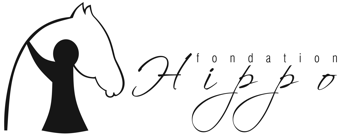 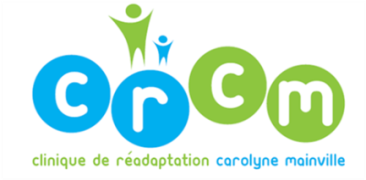 Personne responsable dans l’équipe : __________________________ (choisir 1 personne)Participant no.1Nom : ___________________________________   Adresse : ____________________________________________________________Code postal : _____________________________   Ville : ______________________ Téléphone : ________________________________Courriel : _________________________________ Date de naissance : ____________Épreuve choisie : _______Montant payé :_________Je désire recevoir le chandail de la Fondation Hippo (sans frais) : Oui :_______Non : ________ Grandeur :__________________________Taille du chandail officiel remis par le demi-marathon de la bande du canal de Chambly (gratuit jusqu’au 1er juin) : _____________________Participant no. 2Nom : ___________________________________   Adresse : ____________________________________________________________Code postal : _____________________________   Ville : ______________________ Téléphone : ________________________________Courriel : _________________________________ Date de naissance : ____________Épreuve choisie : _______Montant payé :_________Je désire recevoir le chandail de la Fondation Hippo (sans frais) : Oui :_______Non : ________ Grandeur :__________________________Taille du chandail officiel remis par le demi-marathon de la bande du canal de Chambly (gratuit jusqu’au 1er juin) : _____________________Participant no.3Nom : ___________________________________   Adresse : ____________________________________________________________Code postal : _____________________________   Ville : ______________________ Téléphone : ________________________________Courriel : _________________________________ Date de naissance : ____________Épreuve choisie : _______Montant payé :_________Je désire recevoir le chandail de la Fondation Hippo (sans frais) : Oui :_______Non : ________ Grandeur :__________________________Taille du chandail officiel remis par le demi-marathon de la bande du canal de Chambly (gratuit jusqu’au 1er juin) : _____________________Participant no.4Nom : ___________________________________   Adresse : ____________________________________________________________Code postal : _____________________________   Ville : ______________________ Téléphone : ________________________________Courriel : _________________________________ Date de naissance : ____________Épreuve choisie : _______Montant payé :_________Je désire recevoir le chandail de la Fondation Hippo (sans frais) : Oui :_______Non : ________ Grandeur :__________________________Taille du chandail officiel remis par le demi-marathon de la bande du canal de Chambly (gratuit jusqu’au 1er juin) : _____________________Prendre note de l’heure du départ de la course choisie.Prendre note également que les frais d’inscription doivent être réglés au plus tard le 1er juillet  2017. Veuillez libeller votre chèque à l’ordre de la CRCM et nous faire parvenir le tout au : 444 Avenue de l’Hôtel-Dieu, Saint-Hyacinthe, Qc. J2S 5J5.Je m’engage, au nom de mon équipe, à amasser un montant minimum de 250$ qui sera remis à la Fondation Hippo le jour du défi (les dons doivent être émis à l’ordre de la Fondation Hippo):__________________________________________Signature